Št.: POV18-015Del. št. EAD -Datum: 20. 2. 2018ZADEVA: Povabilo k oddaji ponudbeVse potencialne ponudnike vabimo, da nam posredujejo ponudbo za dobavo ozemljilnih garnitur (4 gar), v vsebini in pod pogoji, kot izhajajo iz tega povabila in njegovih prilog. Ponudnik mora izpolniti, podpisati in žigosati (če uporablja žig) vse priložene obrazce in dokumente (kjer je naveden podpis ponudnika) ter jih priložiti ponudbeni dokumentaciji. S podpisom potrdi, da je s pogoji naročila seznanjen in se z njimi strinja. Naročnik bo izmed pravočasno prispelih ponudb praviloma izbral cenovno najugodnejšo ponudbo ob predpostavki, da bo(do) ponudnik(i) izpolnjeval(i) vse zahtevane pogoje, ki so navedeni v predmetnem povabilu. Naročnik si pridržuje pravico do pogajanj (poziv za novo ponudbo bo ponudnikom poslal na kontaktni e-naslov, naveden v ponudbi). Naročnik bo upošteval vse ponudbe, ki bodo prispele oziroma bodo vložene pri naročniku do vključno 28. 2. 2018, do 10. ure, v zaprti kuverti z oznako "ne odpiraj – ponudba – ozemljilne garniture". Ponudnik lahko do navedenega dne in ure ponudbo pošlje ali prinese osebno (v vložišče) na naslov: Elektro Gorenjska, d. d., Ulica Mirka Vadnova 3/a, 4000 Kranj. Ponudbe, katere bo naročnik prejel po navedenem datumu in uri, ali ki ne bodo oddane v zaprti kuverti z zahtevano oznako "ne odpiraj", bodo vrnjene ponudniku. Odpiranje ponudb ne bo javno.Za dodatna pojasnila smo vam na voljo na naslednjih e-naslovih:robert.pfajfar@elektro-gorenjska.simiha.zupan@elektro-gorenjska.si. OPOZORILO:Naročnik na tem mestu obvešča potencialne ponudnike, da bo morebitne spremembe podatkov predmetnega naročila (npr. rok oddaje ponudb, dodatna pojasnila ipd.) objavljal na svoji spletni strani: http://www.elektro-gorenjska.si/aktualno/povprasevanja. Na tej strani bo objavil tudi izbiro najugodnejšega ponudnika v predmetnem naročilu, tako da ponudniki, ki bodo oddali ponudbo, o izbiri ne bodo neposredno obveščeni. Naročnik si pridržuje pravico, da v tem postopku brez obrazložitve in brez odškodninske odgovornosti ne izbere nobenega ponudnika oziroma ne sklene pogodbe s ponudnikom, ki izpolnjuje vse pogoje in je ponudil najugodnejšo ceno, oziroma da ta postopek izbire povpraševanja ustavi vse do sklenitve pogodbe. Lepo pozdravljeni,Izvršna direktoricaOE Splošne in tehnične storitve:dr. Mateja Nadižar Svet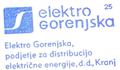 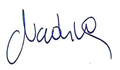 Priloge:ponudba s ponudbenim predračunomtehnična specifikacijaPONUDBA Na osnovi povabila k oddaji ponudbe, št. POV18-015, dajemo naslednjoPONUDBOCena v ponudbi vključuje vse stroške ponudnika s predmetnim naročilom, tako da naročnika ne bremenijo nikakršni drugi stroški, povezani s predmetom povpraševanja. DDV se obračuna po veljavni zakonodaji. Cena/enoto je fiksna ves čas izvajanja naročila.Rok izvedbe/dobave je 4 mesece od prejema naročilnice. Rok plačila je 30 dni od datuma izdaje računa, katerega izvajalec izda po opravljeni storitvi oziroma dobavi blaga. Garancijski rok: _____ (najmanj 12) mesecev.Opomba: Zakon o integriteti in preprečevanju korupcije (Ur. l. 45/2010 s spremembami) naročniku v VI. odstavku 14. člena nalaga, da mora, zaradi zagotovitve transparentnosti posla in preprečitve korupcijskih tveganj, pred sklenitvijo pogodb v vrednosti nad 10.000 EUR brez DDV, od pogodbenega partnerja pridobiti izpolnjeno in podpisano izjavo o udeležbi fizičnih in pravnih oseb v lastništvu ponudnika, vključno z udeležbo tihih družbenikov, ter o gospodarskih subjektih, za katere se glede na določbe zakona, ki ureja gospodarske družbe, šteje, da so povezane družbe s ponudnikom. To izjavo oz. podatke je naročnik dolžan, na njeno zahtevo, predložiti Komisiji za preprečevanje korupcije. Glede na navedeno bo izbrani ponudnik naročniku moral predložiti predmetno izjavo.Izjavljamo, da ponujene ozemljilne naprave v celoti ustrezajo vsem zgoraj navedenim zahtevam. Kraj: ___________________, datum: ____________________Ponudnik: ____________________(žig in podpis)Številka ponudbe:___________________Ponudnik:                 ____________________________________________________________________________________________________________Naslov:____________________________________________________________________________________________________________ID za DDV:______________________________________Kontaktni e-naslov in telefon:___________________________________, _____________________________________________________, __________________Za predmet naročila:ozemljilne garniture (4 gar)  Naziv predmeta naročilaCENA/gar(v EUR brez DDV):VREDNOST SKUPAJ(v EUR brez DDV):VREDNOST SKUPAJ(v EUR brez DDV):Kombinirana garnitura za kratkostičenje in ozemljevanje SN in NN golih prostozračnih vodov z droga (2 gar):__________ EUR/gar          ______________ EUR          ______________ EURGarnitura za kratkostičenje in ozemljevanje SN golih prostozračnih vodov z možnostjo posluževanja z droga ali dvižne košare (2 gar):__________ EUR/gar__________ EUR/gar          ______________ EURCena v EUR (brez DDV):__________________ EUR__________________ EUR__________________ EURVeljavnost ponudbe:____ (najmanj 20) dni od datuma oddaje ponudbe Kraj in datum:Ponudnik:Žig in podpis:Tehnična specifikacija;Kombinirana garnitura za kratkostičenje in ozemljevanje SN in NN golih prostozračnih vodov z drogaTehnična specifikacija;Kombinirana garnitura za kratkostičenje in ozemljevanje SN in NN golih prostozračnih vodov z drogaStandardSIST EN 61230NapravaNaprava za kratkostičenje golih SN prostozračnih vodovZa gole prostozračne vodnike.3-polna naprava.3 samodejne vzmetne tokovne sponke vpenjalnega razpona min. 3 – 20 mm.Nosilna plošča za tokovne sponke s 6-kotnim zaključnim priključkom dimenzije: 12 mm x  x 80 mm.Povezovalni kabli med tokovnimi sponkami min. dolžine  in preseka 35 mm2.Podaljševalna vrv za priklop na ozemljitveno vrv na odvijalnem bobnu mora biti opremljena z univerzalnim bajonetnim nastavkom, ki omogoča priključitev kratkostične naprave na ozemljitveno vrv.Maks. kratkostični tok: min. 8 kA/s.Naprava za kratkostičenje golih NN prostozračnih vodovZa gole prostozračne vodnike.5-polna naprava.Vzmetne tokovne sponke vpenjalnega razpona min. 3 – 15 mm.Vzmetne tokovne sponke pritrjene na poliestrsko izolirno ročico min dolžine .Prva tokovna sponka mora imeti 6-kotni zaključni priključek dimenzije  x  x , kar ji omogoča pritrditev s pomočjo priložene izolirne palice.Povezovalni kabli med tokovnimi sponkami min. dolžine  in preseka 16 mm2.Podaljševalna vrv za priklop na ozemljitveno vrv na odvijalnem bobnu mora biti opremljena z univerzalnim bajonetnim nastavkom, ki omogoča priključitev kratkostične naprave na ozemljitveno vrv.Maks. kratkostični tok: min. 3 kA/s.Ozemljitvena napravaOzemljitvena vrv dolžine  in preseka 16 mm2 nameščena na odvijalnem bobnu z nastavkom za namestitev ozemljitvene sonde.6-kotna ozemljitvena sonda v polni izvedbi min. dolžine 1 m.Ozemljitvena vrv mora biti opremljena z univerzalnim bajonetnim nastavkom, ki omogoča priključitev ozemljitvene vrvi na kratkostično napravo.Izolirna ozemljitvena palicaSkladnost s standardom SIST EN 60855.Teleskopska: 2 delna.Dimenzije: zložena max. 1.2 m, v raztegu min. .Adapter za zaključni priključek: 6-kotni dimenzije  x  x 80 mm (obvezen zaradi kompatibilnosti z ostalo opremo).Vodoodporna informacijska etiketa na v slovenskem jeziku (etiketa mora vsebovati vse podatke, ki jih zahteva standard).Vsebina kompleta ter ostale zahteveKomplet mora vsebovati :  1 kos 3-polna naprava za kratkostičenje golih SN prostozračnih vodov v kovinskem kovčku po specifikacijah.1 kos 5-polna naprava za kratkostičenje golih NN prostozračnih vodov v prenosni torbi po specifikacijah.1 kos izolirna ozemljitvena palica v prenosnem etuiju po specifikacijah. 1 kos ozemljitvena vrv na odvijalnem bobnu v kovinskem kovčku.1 kos 8-kotna ozemljitvena sonda min. dolžine 1m.1 kos kovinski kovček za kratkostično napravo in tuljavo z ozemljitveno vrvjo.Kratkostični napravi morata biti opremljeni z univerzalnim priključnim elementom, ki omogoča uporabo ene same ozemljitvene vrvi tako pri NN kot tudi pri SN napravi.Kratkostični napravi morata biti v ločenih torbi oz. kovčku.Silikonska zaščita spojev pred pregibanjem in vlago.Informacijska etiketa v slovenskem jeziku tako za napravo kot tudi za izolirne palice.Naprava mora biti pripravljena za takojšnjo uporabo brez dodatnih posegov uporabnika in dodatnega sestavljanja.Zahtevana tehnična dokumentacijaOriginalna slovenska navodila za uporabo.Evropska izjava o skladnosti izdana s strani dobavitelja.Kopija certifikata pooblaščenega preizkusnega laboratorija ali testno poročilo proizvajalca z navedenimi preizkusnimi parametri.Vzorec Dokumentaciji je potrebno priložiti sliko in tehnični list izdelka.Na zahtevo naročnika je potrebno dostaviti tudi vzorec v roku 3 dni od prejema zahteve.Garnitura za kratkostičenje in ozemljevanje SN golih prostozračnih vodov z možnostjo posluževanja z droga ali dvižne košareGarnitura za kratkostičenje in ozemljevanje SN golih prostozračnih vodov z možnostjo posluževanja z droga ali dvižne košareStandardSIST EN 61230NapravaNaprava za kratkostičenje golih SN prostozračnih vodovZa gole prostozračne vodnike.3-polna naprava.3 samodejne vzmetne tokovne sponke vpenjalnega razpona min. 3 – 25 mm.Tokovne sponke so nameščene vertikalno ena na drugo.Nosilni adapter za sestavljanje ter razstavljanje tokovnih sponk.Naprava mora omogočati vertikalno večstopenjsko kratkostičenje.Zahtevana je tehnologija t.i. popolne varnosti, ki omogoča medsebojni zaklep tokovnih sponk s samodejno sprostitvijo glede na predpisano zaporedje ozemljevanja.Povezovalni kabli med tokovnimi sponkami min. dolžine  in preseka 35 mm2.Podaljševalna vrv za priklop na ozemljitveno vrv na odvijalnem bobnu mora biti opremljena z univerzalnim bajonetnim priključkom, ki omogoča priklop kratkostične naprave na ozemljitveno vrv.Maks. kratkostični tok: min. 8 kA/s.Ozemljitvena napravaOzemljitvena vrv dolžine  in preseka 16 mm2 nameščena na odvijalnem bobnu z nastavkom za namestitev ozemljitvene sonde.6-kotna ozemljitvena sonda v polni izvedbi min. dolžine 1 m.Ozemljitvena vrv mora biti opremljena z univerzalnim bajonetnim priključkom, ki omogoča priklop ozemljitvene vrvi na kratkostično napravo.Univerzalni bajonetni priključek mora omogočati tudi možnost naknadne priključitve naprave za kratkostičenje NN golih prostozračnih vodov. Izolirna ozemljitvena palicaSkladnost s standardom SIST EN 60855.Teleskopska: 2 delna.Dimenzije: zložena max. 1.2 m, v raztegu min.  Adapter za zaključni priključek: univerzalni zobati (obvezen zaradi kompatibilnosti z ostalo opremo).Vodoodporna informacijska etiketa na v slovenskem jeziku (etiketa mora vsebovati vse podatke, ki jih zahteva standard) .Vsebina kompleta ter ostale zahteveKomplet mora vsebovati :  1 kos 3-polna naprava za kratkostičenje golih SN prostozračnih vodov v kovinskem kovčku po specifikacijah.1 kos ozemljitvena vrv na odvijalnem bobnu v kovinskem kovčku.1 kos izolirna ozemljitvena palica v prenosnem etuiju po specifikacijah.1 kos 8-kotna ozemljitvena sonda min. dolžine 1m v prenosnem etuiju.1 kos kovinski kovček za kratkostično napravo in tuljavo z ozemljitveno vrvjo.Kratkostična naprava mora biti opremljena z univerzalnim bajonetnim priključnim elementom, ki omogoča uporabo ene same ozemljitvene vrvi tako pri NN kot tudi pri SN napravi.Tehnologija t.i. popolne varnosti, naj omogoča medsebojni zaklep tokovnih sponk. Sponke se samodejno sprostijo takoj ob vpetju na vodnik. Postopek zagotavlja pravilno opravilno zaporedje ozemljevanja, kar preprečuje uporabo napačne sponke. Sam postopek mora zagotavljati 100% varnost brez morebitnega tveganja za pojav napak.Silikonska zaščita spojev pred pregibanjem in vlago.Informacijska etiketa v slovenskem jeziku tako za napravo kot tudi za izolirne palice.Naprava mora biti pripravljena za takojšnjo uporabo brez dodatnih posegov uporabnika in dodatnega sestavljanja.Zahtevana tehnična dokumentacijaOriginalna slovenska navodila za uporabo.Evropska izjava o skladnosti izdana s strani dobavitelja.Kopija certifikata pooblaščenega preizkusnega laboratorija ali testno poročilo proizvajalca z navedenimi preizkusnimi parametri.Vzorec Dokumentaciji je potrebno priložiti sliko in tehnični list izdelka.Na zahtevo naročnika je potrebno dostaviti tudi vzorec v roku 3 dni od prejema zahteve.